Мини - проект группы №7 «Березка белоствольная».Актуальность: 
Известно из древних летописей, что во времена, когда славяне верили в лесных, водяных и небесных духов, была у них главная богиня по имени Берегиня, мать всех духов и всех богатств на земле. А поклонялись ей в образе священного белого дерева - березы. В древнем своде верований, обычаев, заговорных слов береза занимает особое место. В старину у славян год начинался не зимой, а весной, поэтому его встречали не елью, а березой. Березу называли "дерево четырех дел": "Первое дело - мир освещать, второе дело - крик утишать, третье дело - больных исцелять, четвертое дело - чистоту соблюдать".
Ознакомление детей с традициями русского народа и их сохранение - дело величайшей важности.
Проблема: 
Недостаточные знания детей о березе, как символе России. Несоблюдение правил экологически грамотного поведения, в том числе в семьях детей.
Непонимание значимости воспитания русской культуры у детей и сохранения древних исконно русских традиций.Цель проекта – развивать интерес к деревьям, умение обследовать их и       называть отличительные черты деревьев, знать какую пользу они приносят и как этим может воспользоваться человек в обыденной жизни.Задачи: 1. Сформировать представления о:• жизни растения как живого существа (оно растет, развивается, размножается, может быть здоровым, больным…);
• строении, функциях и назначении его частей (корень, кора, ствол...);
• развитии дерева;
• влиянии света, тепла, воды;
• изменении жизнедеятельности в разные времена года;
• связи дерева с другими живыми организмами;
• экологически грамотном поведении человека с растением.2. Развивать у детей познавательный интерес, желание наблюдать, исследовать, получать новые знания, умения, навыки.3. Вызвать у детей интерес к конкретному объекту - дереву; вызвать желание оберегать, защищать, заботиться о нём.4. Расширить представление об искусстве, музыке. Береза — это символ страны, национальное дерево.Вид  проекта -позновательно-игровой;Сроки проведения: октябрь - ноябрьУчастники: Дети, воспитатели.Планируемый результат: выставка: продукты детской творческой деятельности (рисунки, поделки.)совместная работа воспитателей и детей по уходу за деревьями на участке.План проведения проекта:ОКТЯБРЬПодбор художественной литературы о берёзе. Чтение литературыРассматривание бересты под лупой.Заучивание стихотворения А.Прокофьева.Чтение “О том, как береза и ива остались верны родному дому”Для чего дереву почки? - исследованиеНОЯБРЬПодбор иллюстраций, открыток, фото берёзы. Составление рассказов, сочинение сказок о березеБеседа “Береза - символ России” Прослушивание музыки Е. Дрейзин, старинный вальс “Березка”ДЕКАБРЬПодбор загадок, пословиц, поговорок о берёзе.“Белая берёза, под моим окном, принакрылась снегом, точно серебром” (беседа и рисование по стихотворению С. Есенина) Влияние света и температуры на жизнь растений. Укутаем березку снежным одеялом.Беседа “Снятся ли березе сны?”Подбор и выставка художественной литературы о березеВопросы и поисковые задания:Береста или берёста - наружная часть коры березы. Она была излюбленным материалом для изготовления бытовых изделий. Береста - материал прочный, обладающий редкими достоинствами: непромокаемый, не поддающийся гниению, способный длительное время сохранять вкусовые качества продукта. Лучшей берестой обладают березы, растущие в умеренно - влажных и умеренно-тенистых лесах, не старше пятнадцати лет (диаметром 50-75 см), заготовка сырья производилась весной (конец мая - начало июня, три-четыре недели), когда деревья были в полном соку. Как говорят мастера “береста линяет”, то есть свободно отделяется от древесины. Деревья при этом не портятся, продолжают расти. Сырье сушили в тени, разглаживали под прессом, хранили в помещениях, защищенных от ветра, солнца и сырости.- Какого цвета береста?- Для чего нужны черточки-чечевички? (Дерево через них дышит)Из бересты изготовляли туески, кружки, хлебницы, короба и другие предметы быта. Лыко - внутренняя (лубяная) часть коры березы. Из лыка плели лапти, чемоданы, баулы и другие изделия. Лапти из березы назывались берестянки. Русские лапти имели названия: пятерик, шестерик, семерик. Виды лаптей: “закрайка”, “опушник”. Каждая часть лаптя имела свое название: носок - “личико”, пяточная часть - “пятка”, середина лаптя - “плетень”. Русский лапоть начинали заплетать с пятки. Богата традициями жизнь русского народа. Обязательным подарком жениха невесте были лапти. Это как бы гарантировало привязанность будущей жены к дому. Если невеста принимала подарок, это означало ее согласие на брак. Подаренные лапти принято было подавать невесте через стол. В день свадьбы она должна была надеть подарок жениха (померить лапти). Чтение стихотворения.Для меня, Россия - белые березы,
Для меня, Россия - утренние росы,
Для меня Россия ты всего дороже,
До чего на маму ты мою похожа,
У моей России - длинные косички,
У моей России - светлые реснички,
У моей России - голубые очи,
На меня, Россия, ты похожа очень.
Ты, моя Россия, всех теплом согреешь,
Ты, моя Россия, песни петь умеешь,
Ты, моя Россия, неразлучна с нами,
Ведь Россия наша - это мы с друзьями.
Если дружба велика - будет Родина крепка.2014-2015 учебный год.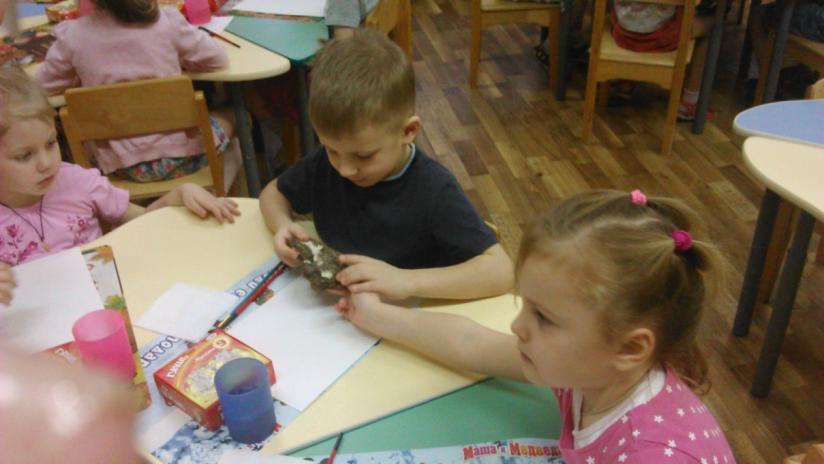 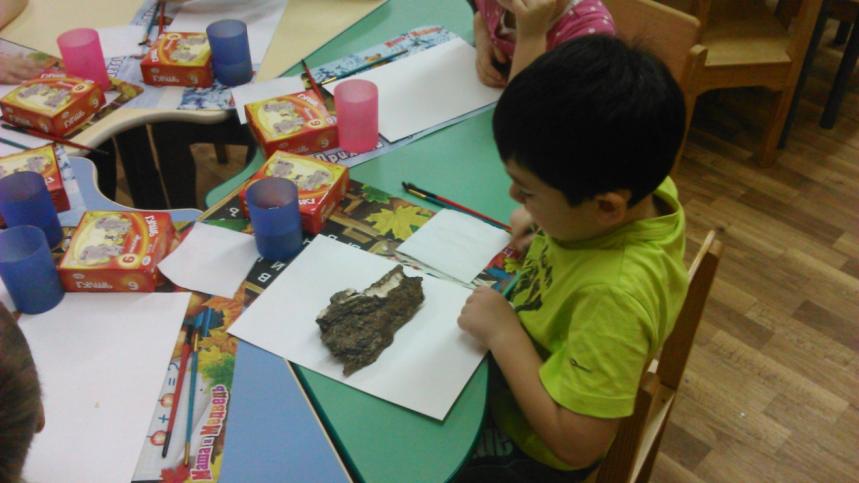 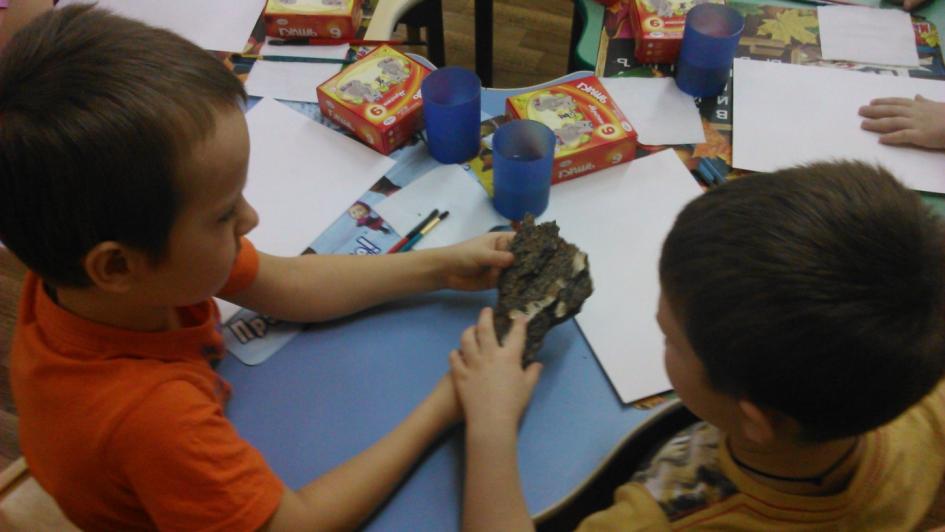 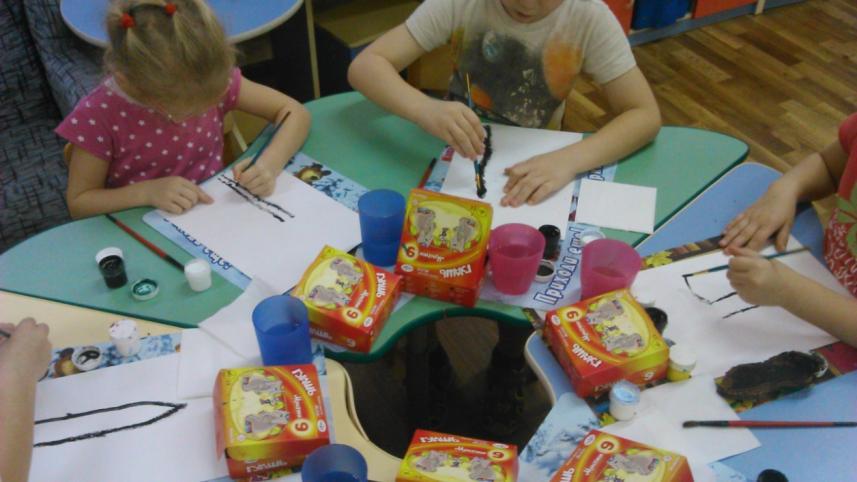 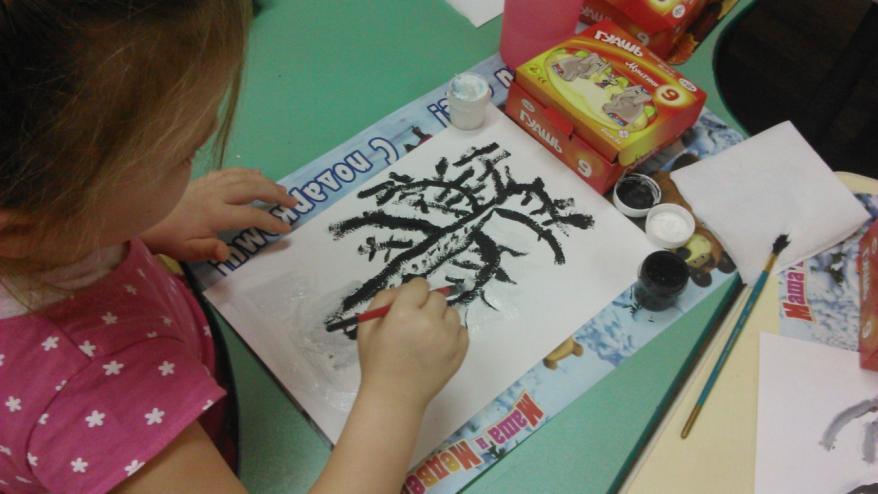 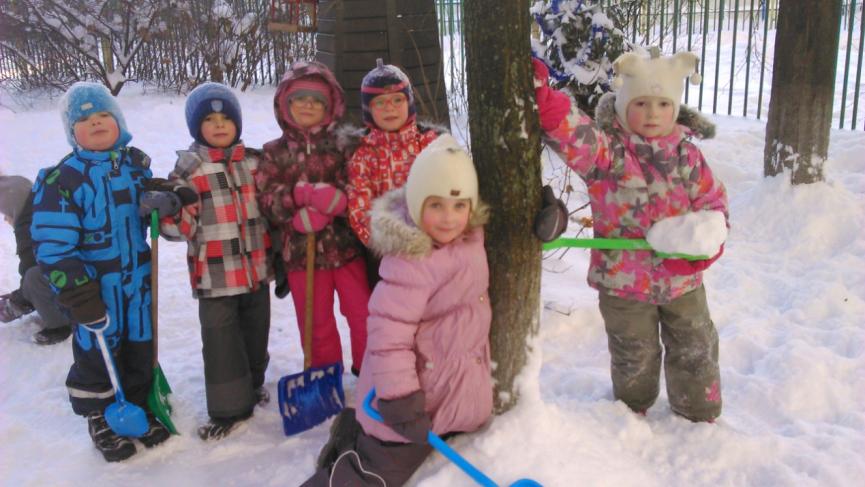 